Anmeldelsesnummer/ Reference Number
(Udfyldes ikke af anmelder/(not to be filled in by the applicant)Anmeldelsesnummer/ Reference Number
(Udfyldes ikke af anmelder/(not to be filled in by the applicant)Anmeldelsesnummer/ Reference Number
(Udfyldes ikke af anmelder/(not to be filled in by the applicant)TEKNISK SPØRGESKEMA / TECHNICAL QUESTIONNAIRE
Havre / OatTEKNISK SPØRGESKEMA / TECHNICAL QUESTIONNAIRE
Havre / OatTEKNISK SPØRGESKEMA / TECHNICAL QUESTIONNAIRE
Havre / OatTEKNISK SPØRGESKEMA / TECHNICAL QUESTIONNAIRE
Havre / OatTEKNISK SPØRGESKEMA / TECHNICAL QUESTIONNAIRE
Havre / OatTil udfyldelse i forbindelse med anmeldelse til Dansk Sortslisteoptagelse og/eller Plantenyhedsbeskyttelse 
To be completed in connection with an application for Danish National Listing and/or Plant Breeders’ RightsTil udfyldelse i forbindelse med anmeldelse til Dansk Sortslisteoptagelse og/eller Plantenyhedsbeskyttelse 
To be completed in connection with an application for Danish National Listing and/or Plant Breeders’ RightsTil udfyldelse i forbindelse med anmeldelse til Dansk Sortslisteoptagelse og/eller Plantenyhedsbeskyttelse 
To be completed in connection with an application for Danish National Listing and/or Plant Breeders’ RightsTil udfyldelse i forbindelse med anmeldelse til Dansk Sortslisteoptagelse og/eller Plantenyhedsbeskyttelse 
To be completed in connection with an application for Danish National Listing and/or Plant Breeders’ RightsTil udfyldelse i forbindelse med anmeldelse til Dansk Sortslisteoptagelse og/eller Plantenyhedsbeskyttelse 
To be completed in connection with an application for Danish National Listing and/or Plant Breeders’ Rights1.Anmelder (navn og adresse) / Applicant (name and address)Anmelder (navn og adresse) / Applicant (name and address)Anmelder (navn og adresse) / Applicant (name and address)Anmelder (navn og adresse) / Applicant (name and address)Anmelder (navn og adresse) / Applicant (name and address)Anmelder (navn og adresse) / Applicant (name and address)Anmelder (navn og adresse) / Applicant (name and address)2.Anmeldt navneforslag og/eller forædlerbetegnelse / Proposed denomination and/or breeder’s referenceAnmeldt navneforslag og/eller forædlerbetegnelse / Proposed denomination and/or breeder’s referenceAnmeldt navneforslag og/eller forædlerbetegnelse / Proposed denomination and/or breeder’s referenceAnmeldt navneforslag og/eller forædlerbetegnelse / Proposed denomination and/or breeder’s referenceAnmeldt navneforslag og/eller forædlerbetegnelse / Proposed denomination and/or breeder’s referenceAnmeldt navneforslag og/eller forædlerbetegnelse / Proposed denomination and/or breeder’s referenceAnmeldt navneforslag og/eller forædlerbetegnelse / Proposed denomination and/or breeder’s reference3.Information om sortens oprindelse, vedligeholdelse og formering / Information on origin, maintenance and reproduction of the varietyInformation om sortens oprindelse, vedligeholdelse og formering / Information on origin, maintenance and reproduction of the varietyInformation om sortens oprindelse, vedligeholdelse og formering / Information on origin, maintenance and reproduction of the varietyInformation om sortens oprindelse, vedligeholdelse og formering / Information on origin, maintenance and reproduction of the varietyInformation om sortens oprindelse, vedligeholdelse og formering / Information on origin, maintenance and reproduction of the varietyInformation om sortens oprindelse, vedligeholdelse og formering / Information on origin, maintenance and reproduction of the varietyInformation om sortens oprindelse, vedligeholdelse og formering / Information on origin, maintenance and reproduction of the varietyAfstamning/origin: 	     Fortrolig/confidential:  Ja/yes	Nej/no	Afstamning/origin: 	     Fortrolig/confidential:  Ja/yes	Nej/no	Afstamning/origin: 	     Fortrolig/confidential:  Ja/yes	Nej/no	Vedligeholdelse/maintenance:Selvbestøvende/Self-pollination	Fremmedbestøvning/Gross-pollinated (please give details)	Hybrid/Hybrid (please give details)	Vedligeholdelse/maintenance:Selvbestøvende/Self-pollination	Fremmedbestøvning/Gross-pollinated (please give details)	Hybrid/Hybrid (please give details)	Vedligeholdelse/maintenance:Selvbestøvende/Self-pollination	Fremmedbestøvning/Gross-pollinated (please give details)	Hybrid/Hybrid (please give details)	Vedligeholdelse/maintenance:Selvbestøvende/Self-pollination	Fremmedbestøvning/Gross-pollinated (please give details)	Hybrid/Hybrid (please give details)	4.Anfør sortens morfologiske egenskaber (nummer  i parentes refererer til egenskaben i CPVO's SES afprøvningsprotokol,TP/020/3). Afkryds eller angiv venligst sortens morfologiske udtryk, der svarer bedst til de givne muligheder. Egenskaber markeret med G anvendes som grupperingsegenskab i SES-afprøvningen 
Characteristics of the variety to be given (the number in brackets refers to the corresponding characteristic in the CPVO's Technical DUS Protocol); please mark or state the expression which corresponds best. Characteristics marked with G are used as grouping characteristics.Anfør sortens morfologiske egenskaber (nummer  i parentes refererer til egenskaben i CPVO's SES afprøvningsprotokol,TP/020/3). Afkryds eller angiv venligst sortens morfologiske udtryk, der svarer bedst til de givne muligheder. Egenskaber markeret med G anvendes som grupperingsegenskab i SES-afprøvningen 
Characteristics of the variety to be given (the number in brackets refers to the corresponding characteristic in the CPVO's Technical DUS Protocol); please mark or state the expression which corresponds best. Characteristics marked with G are used as grouping characteristics.Anfør sortens morfologiske egenskaber (nummer  i parentes refererer til egenskaben i CPVO's SES afprøvningsprotokol,TP/020/3). Afkryds eller angiv venligst sortens morfologiske udtryk, der svarer bedst til de givne muligheder. Egenskaber markeret med G anvendes som grupperingsegenskab i SES-afprøvningen 
Characteristics of the variety to be given (the number in brackets refers to the corresponding characteristic in the CPVO's Technical DUS Protocol); please mark or state the expression which corresponds best. Characteristics marked with G are used as grouping characteristics.Anfør sortens morfologiske egenskaber (nummer  i parentes refererer til egenskaben i CPVO's SES afprøvningsprotokol,TP/020/3). Afkryds eller angiv venligst sortens morfologiske udtryk, der svarer bedst til de givne muligheder. Egenskaber markeret med G anvendes som grupperingsegenskab i SES-afprøvningen 
Characteristics of the variety to be given (the number in brackets refers to the corresponding characteristic in the CPVO's Technical DUS Protocol); please mark or state the expression which corresponds best. Characteristics marked with G are used as grouping characteristics.Anfør sortens morfologiske egenskaber (nummer  i parentes refererer til egenskaben i CPVO's SES afprøvningsprotokol,TP/020/3). Afkryds eller angiv venligst sortens morfologiske udtryk, der svarer bedst til de givne muligheder. Egenskaber markeret med G anvendes som grupperingsegenskab i SES-afprøvningen 
Characteristics of the variety to be given (the number in brackets refers to the corresponding characteristic in the CPVO's Technical DUS Protocol); please mark or state the expression which corresponds best. Characteristics marked with G are used as grouping characteristics.Anfør sortens morfologiske egenskaber (nummer  i parentes refererer til egenskaben i CPVO's SES afprøvningsprotokol,TP/020/3). Afkryds eller angiv venligst sortens morfologiske udtryk, der svarer bedst til de givne muligheder. Egenskaber markeret med G anvendes som grupperingsegenskab i SES-afprøvningen 
Characteristics of the variety to be given (the number in brackets refers to the corresponding characteristic in the CPVO's Technical DUS Protocol); please mark or state the expression which corresponds best. Characteristics marked with G are used as grouping characteristics.Anfør sortens morfologiske egenskaber (nummer  i parentes refererer til egenskaben i CPVO's SES afprøvningsprotokol,TP/020/3). Afkryds eller angiv venligst sortens morfologiske udtryk, der svarer bedst til de givne muligheder. Egenskaber markeret med G anvendes som grupperingsegenskab i SES-afprøvningen 
Characteristics of the variety to be given (the number in brackets refers to the corresponding characteristic in the CPVO's Technical DUS Protocol); please mark or state the expression which corresponds best. Characteristics marked with G are used as grouping characteristics.EgenskabCharacteristicStadieStageUdtrykExpressionUdtrykExpressionUdtrykExpressionEksempelsorterExample VarietiesNotes4.1(22)GDyrkningsformSeasonal typeVinterform / Winter typeAlternativ / AlternativeVårform / Spring typeVinterform / Winter typeAlternativ / AlternativeVårform / Spring typeVinterform / Winter typeAlternativ / AlternativeVårform / Spring typeBalado (W)Forridena (A)Harmony (S)1 2 3 4.2(1)GKerne: farveGrain: colour of lemma92Hvid / WhiteGul / YellowBrun / BrownSort / BlackHvid / WhiteGul / YellowBrun / BrownSort / BlackHvid / WhiteGul / YellowBrun / BrownSort / BlackHarmony (S), Gerald (W)Canyon (S), Mascani (W)Everest PZO (S), Prevision (W)RGT Iliade (S), Calvaro (W)1 2 3 4 EgenskabCharacteristicStadieStageUdtrykExpressionUdtrykExpressionUdtrykExpressionEksempelsorterExample VarietiesNotes4.3(6)Top: Skridning (første synlige småaks på 50% af top, anfør skridningsdagen for kandidaten og to velkendte sorter)Time of panicle emergence(first spikelet visible on 50% of panicles; quote mean date of heading of variety as well as of two well known comparable varieties)50-52Dato for Skridning
Time of Panicle Emergence4.3(6)Top: Skridning (første synlige småaks på 50% af top, anfør skridningsdagen for kandidaten og to velkendte sorter)Time of panicle emergence(first spikelet visible on 50% of panicles; quote mean date of heading of variety as well as of two well known comparable varieties)50-52Kandidatsort:	     
Candidate Variety:Kandidatsort:	     
Candidate Variety:Kandidatsort:	     
Candidate Variety:4.3(6)Top: Skridning (første synlige småaks på 50% af top, anfør skridningsdagen for kandidaten og to velkendte sorter)Time of panicle emergence(first spikelet visible on 50% of panicles; quote mean date of heading of variety as well as of two well known comparable varieties)50-52Kendt sort:	     
Known Comparable VarietyKendt sort:	     
Known Comparable VarietyKendt sort:	     
Known Comparable Variety4.3(6)Top: Skridning (første synlige småaks på 50% af top, anfør skridningsdagen for kandidaten og to velkendte sorter)Time of panicle emergence(first spikelet visible on 50% of panicles; quote mean date of heading of variety as well as of two well known comparable varieties)50-52Kendt sort:	     
Known Comparable VarietyKendt sort:	     
Known Comparable VarietyKendt sort:	     
Known Comparable Variety4.4(7)Strå: knæ (øvr.)- behåringStem: hairiness of uppermost node60-65Uden eller meget svag / absent or very weakSvag / weakMiddel / mediumStærk / strongMeget stærk / very strongUden eller meget svag / absent or very weakSvag / weakMiddel / mediumStærk / strongMeget stærk / very strongUden eller meget svag / absent or very weakSvag / weakMiddel / mediumStærk / strongMeget stærk / very strongCanyon (S), Calvaro (W)Anchuela (S)Flavia (W)Mascani (W)Kankan (S)1 3 5 7 9 4.5(9)1. kerne: voksbelægningFirst grain: glaucosity of lemma70-75Uden eller meget svag / absent or very weakSvag / weakMiddel / mediumStærk / strongMeget stærk / very strongUden eller meget svag / absent or very weakSvag / weakMiddel / mediumStærk / strongMeget stærk / very strongUden eller meget svag / absent or very weakSvag / weakMiddel / mediumStærk / strongMeget stærk / very strongRapidena (S)Canyon (S), Hendon (W)Harmony (S), RGT VictoriousKomfort (S), Black Beauty(W)Odal (S)1 3 5 7 9 4.6(13)Plante: længde (strå og top, anføre plantelængde for kandidaten og to velkendte sorter)Plant: length (stem incl panicle,; quote length of variety as well as of two well-known comparable varieties)
80-85Plantelængde, cm
Plant: Length, cm4.6(13)Plante: længde (strå og top, anføre plantelængde for kandidaten og to velkendte sorter)Plant: length (stem incl panicle,; quote length of variety as well as of two well-known comparable varieties)
80-85Kandidatsort:	     
Candidate Variety:Kandidatsort:	     
Candidate Variety:Kandidatsort:	     
Candidate Variety:4.6(13)Plante: længde (strå og top, anføre plantelængde for kandidaten og to velkendte sorter)Plant: length (stem incl panicle,; quote length of variety as well as of two well-known comparable varieties)
80-85Kendt sort:	     
Known Comparable VarietyKendt sort:	     
Known Comparable VarietyKendt sort:	     
Known Comparable Variety4.6(13)Plante: længde (strå og top, anføre plantelængde for kandidaten og to velkendte sorter)Plant: length (stem incl panicle,; quote length of variety as well as of two well-known comparable varieties)
80-85Kendt sort:	     
Known Comparable Variety:Kendt sort:	     
Known Comparable Variety:Kendt sort:	     
Known Comparable Variety:4.7
(15)
GKerne: SkalforekomstGrain: Husk92Uden / AbsentMed /PresentUden / AbsentMed /PresentUden / AbsentMed /PresentLennon (S), Hendon (W)Canyon (S), Calvaro (W)1 9 5.Lignende sorter og forskelle, hvorved kandidatsorten adskiller sig fra disse / Similar varieties and differences from these varietiesLignende sorter og forskelle, hvorved kandidatsorten adskiller sig fra disse / Similar varieties and differences from these varietiesLignende sorter og forskelle, hvorved kandidatsorten adskiller sig fra disse / Similar varieties and differences from these varietiesLignende sorter og forskelle, hvorved kandidatsorten adskiller sig fra disse / Similar varieties and differences from these varietiesLignende sorter og forskelle, hvorved kandidatsorten adskiller sig fra disse / Similar varieties and differences from these varietiesLignende sorter og forskelle, hvorved kandidatsorten adskiller sig fra disse / Similar varieties and differences from these varietiesSortsnavn for lignende sort
Denomination of similar varietyEgenskab hvorved den lignende sort adskiller sig 1)Characteristic in which the similar variety is different 1)Udtryk af egenskab for den lignende sortState of expression of similar varietyUdtryk af egenskab for kandidatsortenState of expression of candidate varetyUdtryk af egenskab for kandidatsortenState of expression of candidate varetyUdtryk af egenskab for kandidatsortenState of expression of candidate varety1)I tilfælde af at begge sorter har samme udtryk af egenskaben, anføres den reelle forskel (fx cm, dage etc)/ In the case of identical states of expression of both varieties, please indicate the size of the difference in physical units (eg cm, days etc)I tilfælde af at begge sorter har samme udtryk af egenskaben, anføres den reelle forskel (fx cm, dage etc)/ In the case of identical states of expression of both varieties, please indicate the size of the difference in physical units (eg cm, days etc)I tilfælde af at begge sorter har samme udtryk af egenskaben, anføres den reelle forskel (fx cm, dage etc)/ In the case of identical states of expression of both varieties, please indicate the size of the difference in physical units (eg cm, days etc)I tilfælde af at begge sorter har samme udtryk af egenskaben, anføres den reelle forskel (fx cm, dage etc)/ In the case of identical states of expression of both varieties, please indicate the size of the difference in physical units (eg cm, days etc)I tilfælde af at begge sorter har samme udtryk af egenskaben, anføres den reelle forskel (fx cm, dage etc)/ In the case of identical states of expression of both varieties, please indicate the size of the difference in physical units (eg cm, days etc)I tilfælde af at begge sorter har samme udtryk af egenskaben, anføres den reelle forskel (fx cm, dage etc)/ In the case of identical states of expression of both varieties, please indicate the size of the difference in physical units (eg cm, days etc)6.GMOGMOGMOGMOGMOGMOEr sorten genetisk modificeret (GM) eller nedstammer sorten fra en genetisk modificeret sort, der er underlagt GM-regulering, jævnfør EU-direktiv 2001/18/EF, bilag 1 A, del 1 og i medfør af EU-domstolens afgørelse (C-518/16) af 25. juli 2018?Is the variety genetically modified (GM) or does the variety descend from a genetically modified variety, subject to GM-regulation, according to 2001/18/EC, annex 1 A, part 1 and the European Court of Justice decision (C-518/16) of July 25th, 2018?Er sorten genetisk modificeret (GM) eller nedstammer sorten fra en genetisk modificeret sort, der er underlagt GM-regulering, jævnfør EU-direktiv 2001/18/EF, bilag 1 A, del 1 og i medfør af EU-domstolens afgørelse (C-518/16) af 25. juli 2018?Is the variety genetically modified (GM) or does the variety descend from a genetically modified variety, subject to GM-regulation, according to 2001/18/EC, annex 1 A, part 1 and the European Court of Justice decision (C-518/16) of July 25th, 2018?Er sorten genetisk modificeret (GM) eller nedstammer sorten fra en genetisk modificeret sort, der er underlagt GM-regulering, jævnfør EU-direktiv 2001/18/EF, bilag 1 A, del 1 og i medfør af EU-domstolens afgørelse (C-518/16) af 25. juli 2018?Is the variety genetically modified (GM) or does the variety descend from a genetically modified variety, subject to GM-regulation, according to 2001/18/EC, annex 1 A, part 1 and the European Court of Justice decision (C-518/16) of July 25th, 2018?Er sorten genetisk modificeret (GM) eller nedstammer sorten fra en genetisk modificeret sort, der er underlagt GM-regulering, jævnfør EU-direktiv 2001/18/EF, bilag 1 A, del 1 og i medfør af EU-domstolens afgørelse (C-518/16) af 25. juli 2018?Is the variety genetically modified (GM) or does the variety descend from a genetically modified variety, subject to GM-regulation, according to 2001/18/EC, annex 1 A, part 1 and the European Court of Justice decision (C-518/16) of July 25th, 2018?Er sorten genetisk modificeret (GM) eller nedstammer sorten fra en genetisk modificeret sort, der er underlagt GM-regulering, jævnfør EU-direktiv 2001/18/EF, bilag 1 A, del 1 og i medfør af EU-domstolens afgørelse (C-518/16) af 25. juli 2018?Is the variety genetically modified (GM) or does the variety descend from a genetically modified variety, subject to GM-regulation, according to 2001/18/EC, annex 1 A, part 1 and the European Court of Justice decision (C-518/16) of July 25th, 2018?Er sorten genetisk modificeret (GM) eller nedstammer sorten fra en genetisk modificeret sort, der er underlagt GM-regulering, jævnfør EU-direktiv 2001/18/EF, bilag 1 A, del 1 og i medfør af EU-domstolens afgørelse (C-518/16) af 25. juli 2018?Is the variety genetically modified (GM) or does the variety descend from a genetically modified variety, subject to GM-regulation, according to 2001/18/EC, annex 1 A, part 1 and the European Court of Justice decision (C-518/16) of July 25th, 2018?	Ja/Yes 	Ja/Yes 	Ja/Yes 	Ja/Yes 	Ja/Yes 	Nej/No	Nej/No	Nej/No	Nej/No	Nej/NoHvis svaret er positivt, bekræft venligst / If the answer is in the affirmatives, please state:Hvis svaret er positivt, bekræft venligst / If the answer is in the affirmatives, please state:Hvis svaret er positivt, bekræft venligst / If the answer is in the affirmatives, please state:Hvis svaret er positivt, bekræft venligst / If the answer is in the affirmatives, please state:Hvis svaret er positivt, bekræft venligst / If the answer is in the affirmatives, please state:Hvis svaret er positivt, bekræft venligst / If the answer is in the affirmatives, please state:	Godkendt til forsøgsudsætning / Approval of experimental release	Godkendt til forsøgsudsætning / Approval of experimental release	Godkendt til forsøgsudsætning / Approval of experimental release	Godkendt til forsøgsudsætning / Approval of experimental release	Godkendt til forsøgsudsætning / Approval of experimental release	Godkendt til markedsføring / Approval of marketing	Godkendt til markedsføring / Approval of marketing	Godkendt til markedsføring / Approval of marketing	Godkendt til markedsføring / Approval of marketing	Godkendt til markedsføring / Approval of marketingMedsend venligst en kopi af godkendte forsøgs-, afprøvnings- eller markedsføringstilladelse for sorten, den genetisk modificerede sort eller linie, der indgår i forædlingsprocessen. Hvis sorten, den genetisk modificerede sort eller linie, der indgår i forædlingsprocessen, har en godkendt forsøgs-, afprøvnings- eller markedsføringstilladelse i et EU land oplys venligst land og anmeldelsesnummer: / Please enclose a copy of the release or of the marketing approval document for the actual variety or for the genetically modified variety or the line, on the background of which it has been bred. If the experimental release or marketing approval of the actual variety or the genetically modified variety or the line, on the background of which it has been bred, has been granted in an EU Member State, please state the country and reference no. for the application here:Medsend venligst en kopi af godkendte forsøgs-, afprøvnings- eller markedsføringstilladelse for sorten, den genetisk modificerede sort eller linie, der indgår i forædlingsprocessen. Hvis sorten, den genetisk modificerede sort eller linie, der indgår i forædlingsprocessen, har en godkendt forsøgs-, afprøvnings- eller markedsføringstilladelse i et EU land oplys venligst land og anmeldelsesnummer: / Please enclose a copy of the release or of the marketing approval document for the actual variety or for the genetically modified variety or the line, on the background of which it has been bred. If the experimental release or marketing approval of the actual variety or the genetically modified variety or the line, on the background of which it has been bred, has been granted in an EU Member State, please state the country and reference no. for the application here:Medsend venligst en kopi af godkendte forsøgs-, afprøvnings- eller markedsføringstilladelse for sorten, den genetisk modificerede sort eller linie, der indgår i forædlingsprocessen. Hvis sorten, den genetisk modificerede sort eller linie, der indgår i forædlingsprocessen, har en godkendt forsøgs-, afprøvnings- eller markedsføringstilladelse i et EU land oplys venligst land og anmeldelsesnummer: / Please enclose a copy of the release or of the marketing approval document for the actual variety or for the genetically modified variety or the line, on the background of which it has been bred. If the experimental release or marketing approval of the actual variety or the genetically modified variety or the line, on the background of which it has been bred, has been granted in an EU Member State, please state the country and reference no. for the application here:Medsend venligst en kopi af godkendte forsøgs-, afprøvnings- eller markedsføringstilladelse for sorten, den genetisk modificerede sort eller linie, der indgår i forædlingsprocessen. Hvis sorten, den genetisk modificerede sort eller linie, der indgår i forædlingsprocessen, har en godkendt forsøgs-, afprøvnings- eller markedsføringstilladelse i et EU land oplys venligst land og anmeldelsesnummer: / Please enclose a copy of the release or of the marketing approval document for the actual variety or for the genetically modified variety or the line, on the background of which it has been bred. If the experimental release or marketing approval of the actual variety or the genetically modified variety or the line, on the background of which it has been bred, has been granted in an EU Member State, please state the country and reference no. for the application here:Medsend venligst en kopi af godkendte forsøgs-, afprøvnings- eller markedsføringstilladelse for sorten, den genetisk modificerede sort eller linie, der indgår i forædlingsprocessen. Hvis sorten, den genetisk modificerede sort eller linie, der indgår i forædlingsprocessen, har en godkendt forsøgs-, afprøvnings- eller markedsføringstilladelse i et EU land oplys venligst land og anmeldelsesnummer: / Please enclose a copy of the release or of the marketing approval document for the actual variety or for the genetically modified variety or the line, on the background of which it has been bred. If the experimental release or marketing approval of the actual variety or the genetically modified variety or the line, on the background of which it has been bred, has been granted in an EU Member State, please state the country and reference no. for the application here:Medsend venligst en kopi af godkendte forsøgs-, afprøvnings- eller markedsføringstilladelse for sorten, den genetisk modificerede sort eller linie, der indgår i forædlingsprocessen. Hvis sorten, den genetisk modificerede sort eller linie, der indgår i forædlingsprocessen, har en godkendt forsøgs-, afprøvnings- eller markedsføringstilladelse i et EU land oplys venligst land og anmeldelsesnummer: / Please enclose a copy of the release or of the marketing approval document for the actual variety or for the genetically modified variety or the line, on the background of which it has been bred. If the experimental release or marketing approval of the actual variety or the genetically modified variety or the line, on the background of which it has been bred, has been granted in an EU Member State, please state the country and reference no. for the application here:Land / Country:	     Land / Country:	     Land / Country:	     Land / Country:	     Land / Country:	     Land / Country:	     Anmeldelsesnummer / application no.:	     Anmeldelsesnummer / application no.:	     Anmeldelsesnummer / application no.:	     Anmeldelsesnummer / application no.:	     Anmeldelsesnummer / application no.:	     Anmeldelsesnummer / application no.:	     7.Yderligere oplysninger som kan være en hjælp til adskillelse fra sorter/Additional information, which may help to distinguish the varietyYderligere oplysninger som kan være en hjælp til adskillelse fra sorter/Additional information, which may help to distinguish the varietyYderligere oplysninger som kan være en hjælp til adskillelse fra sorter/Additional information, which may help to distinguish the varietyYderligere oplysninger som kan være en hjælp til adskillelse fra sorter/Additional information, which may help to distinguish the varietyYderligere oplysninger som kan være en hjælp til adskillelse fra sorter/Additional information, which may help to distinguish the varietyYderligere oplysninger som kan være en hjælp til adskillelse fra sorter/Additional information, which may help to distinguish the variety7.1Resistens mod skadegører eller sygdomme/Resistance to pests or diseasesNej/No	Ja/Yes		anfør venligst, please specify:Resistens mod skadegører eller sygdomme/Resistance to pests or diseasesNej/No	Ja/Yes		anfør venligst, please specify:Resistens mod skadegører eller sygdomme/Resistance to pests or diseasesNej/No	Ja/Yes		anfør venligst, please specify:Resistens mod skadegører eller sygdomme/Resistance to pests or diseasesNej/No	Ja/Yes		anfør venligst, please specify:Resistens mod skadegører eller sygdomme/Resistance to pests or diseasesNej/No	Ja/Yes		anfør venligst, please specify:Resistens mod skadegører eller sygdomme/Resistance to pests or diseasesNej/No	Ja/Yes		anfør venligst, please specify:7.2Specielle forhold vedrørende sortens dyrkning eller afprøvning/Special conditions for growing the variety or conducting the examination Specielle forhold vedrørende sortens dyrkning eller afprøvning/Special conditions for growing the variety or conducting the examination Specielle forhold vedrørende sortens dyrkning eller afprøvning/Special conditions for growing the variety or conducting the examination Specielle forhold vedrørende sortens dyrkning eller afprøvning/Special conditions for growing the variety or conducting the examination Specielle forhold vedrørende sortens dyrkning eller afprøvning/Special conditions for growing the variety or conducting the examination Specielle forhold vedrørende sortens dyrkning eller afprøvning/Special conditions for growing the variety or conducting the examination 7.3Andre oplysninger/Other informationNej/No	Ja/Yes		anfør venligst, please specify:For indsættelse af billede klik i midten/ to  attach a photograph left click in the middle of the figure below:Andre oplysninger/Other informationNej/No	Ja/Yes		anfør venligst, please specify:For indsættelse af billede klik i midten/ to  attach a photograph left click in the middle of the figure below:Andre oplysninger/Other informationNej/No	Ja/Yes		anfør venligst, please specify:For indsættelse af billede klik i midten/ to  attach a photograph left click in the middle of the figure below:Andre oplysninger/Other informationNej/No	Ja/Yes		anfør venligst, please specify:For indsættelse af billede klik i midten/ to  attach a photograph left click in the middle of the figure below:Andre oplysninger/Other informationNej/No	Ja/Yes		anfør venligst, please specify:For indsættelse af billede klik i midten/ to  attach a photograph left click in the middle of the figure below:Andre oplysninger/Other informationNej/No	Ja/Yes		anfør venligst, please specify:For indsættelse af billede klik i midten/ to  attach a photograph left click in the middle of the figure below:Skema afsluttet
End of documentSkema afsluttet
End of document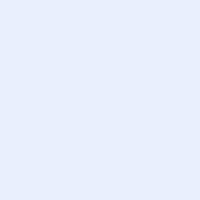 